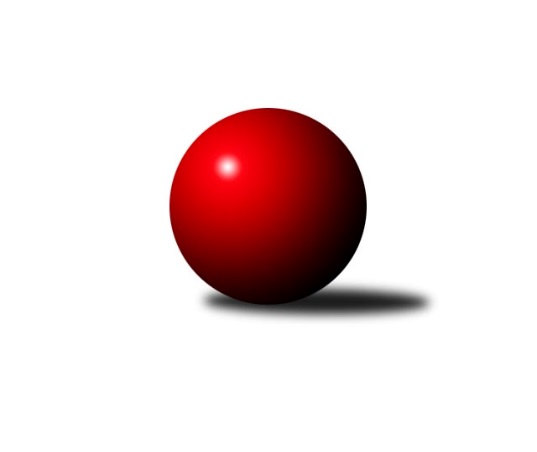 Č.11Ročník 2012/2013	24.11.2012Nejlepšího výkonu v tomto kole: 2692 dosáhlo družstvo: TJ  Odry ˝A˝Severomoravská divize 2012/2013Výsledky 11. kolaSouhrnný přehled výsledků:TJ VOKD Poruba ˝A˝	- TJ Horní Benešov ˝B˝	6:10	2492:2512		24.11.SKK Ostrava B	- KK Minerva Opava ˝A˝	2:14	2384:2523		24.11.TJ Sokol Sedlnice ˝A˝	- KK Hranice ˝A˝	6:10	2481:2482		24.11.KK Šumperk ˝B˝	- KK Lipník nad Bečvou ˝A˝	10:6	2466:2452		24.11.SKK Jeseník ˝A˝	- TJ  Odry ˝A˝	6:10	2659:2692		24.11.TJ Jiskra Rýmařov ˝A˝	- TJ Unie Hlubina ˝A˝	12:4	2605:2388		24.11.Sokol Přemyslovice ˝B˝	- TJ Opava ˝B˝	4:12	2479:2560		24.11.Tabulka družstev:	1.	TJ Horní Benešov ˝B˝	11	9	0	2	121 : 55 	 	 2555	18	2.	SKK Jeseník ˝A˝	11	8	1	2	114 : 62 	 	 2536	17	3.	TJ Unie Hlubina ˝A˝	11	7	1	3	106 : 70 	 	 2527	15	4.	TJ  Odry ˝A˝	11	7	0	4	106 : 70 	 	 2570	14	5.	KK Minerva Opava ˝A˝	11	7	0	4	103 : 73 	 	 2582	14	6.	TJ Jiskra Rýmařov ˝A˝	11	7	0	4	100 : 76 	 	 2483	14	7.	KK Hranice ˝A˝	11	6	0	5	89 : 87 	 	 2493	12	8.	SKK Ostrava B	11	6	0	5	78 : 98 	 	 2455	12	9.	KK Lipník nad Bečvou ˝A˝	11	5	0	6	86 : 90 	 	 2488	10	10.	Sokol Přemyslovice ˝B˝	11	5	0	6	83 : 93 	 	 2479	10	11.	TJ Opava ˝B˝	11	5	0	6	82 : 94 	 	 2521	10	12.	KK Šumperk ˝B˝	11	3	0	8	63 : 113 	 	 2521	6	13.	TJ VOKD Poruba ˝A˝	11	1	0	10	57 : 119 	 	 2457	2	14.	TJ Sokol Sedlnice ˝A˝	11	0	0	11	44 : 132 	 	 2495	0Podrobné výsledky kola:	 TJ VOKD Poruba ˝A˝	2492	6:10	2512	TJ Horní Benešov ˝B˝	Petr Číž	 	 204 	 210 		414 	 0:2 	 420 	 	207 	 213		Vladislav Pečinka	Jan Míka	 	 220 	 189 		409 	 2:0 	 403 	 	208 	 195		Vlastimil Skopalík	Ivo Marek	 	 181 	 208 		389 	 0:2 	 401 	 	201 	 200		Petr Kozák	Rostislav Bareš	 	 219 	 205 		424 	 0:2 	 440 	 	229 	 211		Petr Rak	Petr Basta	 	 208 	 210 		418 	 2:0 	 413 	 	192 	 221		Michal Klich	Martin Skopal	 	 226 	 212 		438 	 2:0 	 435 	 	230 	 205		Michal Blažekrozhodčí: Nejlepší výkon utkání: 440 - Petr Rak	 SKK Ostrava B	2384	2:14	2523	KK Minerva Opava ˝A˝	František Deingruber *1	 	 179 	 194 		373 	 0:2 	 439 	 	232 	 207		Pavel Martinec	Zdeněk Kuna	 	 190 	 206 		396 	 0:2 	 464 	 	226 	 238		Zdeněk Chlopčík	Jan Pavlosek	 	 204 	 196 		400 	 0:2 	 411 	 	217 	 194		Aleš Fischer	Lenka Pouchlá	 	 193 	 214 		407 	 0:2 	 420 	 	197 	 223		Vladimír Heiser	Tomáš Polášek	 	 200 	 203 		403 	 2:0 	 383 	 	195 	 188		Josef Plšek	Dan Šodek	 	 194 	 211 		405 	 0:2 	 406 	 	217 	 189		Luděk Slaninarozhodčí: střídání: *1 od 26. hodu Michal BlinkaNejlepší výkon utkání: 464 - Zdeněk Chlopčík	 TJ Sokol Sedlnice ˝A˝	2481	6:10	2482	KK Hranice ˝A˝	Miroslav Mikulský	 	 210 	 202 		412 	 2:0 	 408 	 	204 	 204		Jiří Terrich	Jaroslav Chvostek	 	 224 	 214 		438 	 2:0 	 394 	 	217 	 177		Vratislav Kolář *1	Zdeněk Skala	 	 180 	 223 		403 	 0:2 	 407 	 	226 	 181		František Opravil	Adam Chvostek	 	 191 	 189 		380 	 0:2 	 455 	 	223 	 232		Petr Pavelka	Martin Juřica	 	 226 	 194 		420 	 0:2 	 425 	 	213 	 212		Anna Ledvinová	Ivo Stuchlík	 	 220 	 208 		428 	 2:0 	 393 	 	196 	 197		Karel Pitrunrozhodčí: střídání: *1 od 35. hodu Vladimír HudecNejlepší výkon utkání: 455 - Petr Pavelka	 KK Šumperk ˝B˝	2466	10:6	2452	KK Lipník nad Bečvou ˝A˝	Miroslav Mrkos	 	 193 	 217 		410 	 2:0 	 376 	 	207 	 169		Richard Štětka	Milan Vymazal	 	 221 	 222 		443 	 2:0 	 397 	 	183 	 214		Jitka Szczyrbová	Jaromír Rabenseifner	 	 198 	 187 		385 	 0:2 	 404 	 	214 	 190		Jan Špalek	Pavel Heinisch	 	 180 	 220 		400 	 0:2 	 413 	 	197 	 216		Jaroslav Koppa	Petr Matějka	 	 213 	 215 		428 	 2:0 	 402 	 	199 	 203		Zdeněk Macháček	Jan Semrád	 	 197 	 203 		400 	 0:2 	 460 	 	222 	 238		Zdeněk Macháčekrozhodčí: Nejlepší výkon utkání: 460 - Zdeněk Macháček	 SKK Jeseník ˝A˝	2659	6:10	2692	TJ  Odry ˝A˝	Petr Šulák	 	 204 	 223 		427 	 0:2 	 483 	 	248 	 235		Stanislav Ovšák	Jiří Fárek	 	 200 	 233 		433 	 0:2 	 441 	 	228 	 213		Jaroslav Mika	Miroslav Setinský	 	 237 	 201 		438 	 2:0 	 413 	 	203 	 210		Marek Frydrych	Jiří Vrba	 	 236 	 238 		474 	 2:0 	 473 	 	233 	 240		Miroslav Dimidenko	Zdeněk Janoud	 	 224 	 240 		464 	 2:0 	 435 	 	217 	 218		Jaroslav Lušovský	Václav Smejkal	 	 220 	 203 		423 	 0:2 	 447 	 	213 	 234		Karel Chlevišťanrozhodčí: Nejlepší výkon utkání: 483 - Stanislav Ovšák	 TJ Jiskra Rýmařov ˝A˝	2605	12:4	2388	TJ Unie Hlubina ˝A˝	Josef Matušek	 	 216 	 240 		456 	 2:0 	 346 	 	183 	 163		Koloman Bagi	Ladislav Janáč	 	 232 	 238 		470 	 2:0 	 382 	 	167 	 215		Maxim Bedarev	Josef Pilatík	 	 202 	 221 		423 	 2:0 	 419 	 	209 	 210		Petr Brablec	Jaroslav Heblák	 	 207 	 228 		435 	 2:0 	 394 	 	194 	 200		František Oliva	Věra Tomanová	 	 216 	 193 		409 	 0:2 	 425 	 	207 	 218		Michal Zatyko	Jaroslav Tezzele	 	 201 	 211 		412 	 0:2 	 422 	 	228 	 194		Petr Chodurarozhodčí: Nejlepší výkon utkání: 470 - Ladislav Janáč	 Sokol Přemyslovice ˝B˝	2479	4:12	2560	TJ Opava ˝B˝	Pavel Močár	 	 182 	 202 		384 	 0:2 	 433 	 	216 	 217		Maciej Basista	Miroslav Ondrouch	 	 221 	 226 		447 	 2:0 	 420 	 	204 	 216		Marek Hynar	Jiří Kankovský	 	 188 	 227 		415 	 0:2 	 445 	 	230 	 215		Pavel Kovalčík	Jiří Šoupal	 	 201 	 190 		391 	 0:2 	 435 	 	212 	 223		Josef Němec	Jan Sedláček	 	 215 	 208 		423 	 0:2 	 431 	 	228 	 203		Rudolf Haim	Zdeněk Grulich	 	 208 	 211 		419 	 2:0 	 396 	 	192 	 204		Milan Jahnrozhodčí: Nejlepší výkon utkání: 447 - Miroslav OndrouchPořadí jednotlivců:	jméno hráče	družstvo	celkem	plné	dorážka	chyby	poměr kuž.	Maximum	1.	Petr Rak 	TJ Horní Benešov ˝B˝	447.83	297.4	150.4	3.3	4/6	(472)	2.	Pavel Martinec 	KK Minerva Opava ˝A˝	446.36	299.1	147.3	2.3	5/7	(478)	3.	Petr Chodura 	TJ Unie Hlubina ˝A˝	442.40	299.7	142.7	2.1	7/7	(481)	4.	Karel Chlevišťan 	TJ  Odry ˝A˝	441.81	290.9	150.9	3.1	6/6	(484)	5.	Michal Klich 	TJ Horní Benešov ˝B˝	441.33	294.2	147.1	3.8	6/6	(475)	6.	Tomáš Slavík 	KK Minerva Opava ˝A˝	440.64	294.3	146.3	3.0	5/7	(459)	7.	Jiří Fárek 	SKK Jeseník ˝A˝	440.54	296.5	144.0	4.2	5/5	(468)	8.	Michal Hejtmánek 	TJ Unie Hlubina ˝A˝	437.60	290.3	147.3	2.2	6/7	(503)	9.	Petr Matějka 	KK Šumperk ˝B˝	435.44	290.7	144.8	3.5	5/6	(479)	10.	Luděk Slanina 	KK Minerva Opava ˝A˝	435.38	297.9	137.5	3.2	6/7	(480)	11.	Jan Semrád 	KK Šumperk ˝B˝	435.35	292.3	143.1	4.1	4/6	(466)	12.	Vladimír Heiser 	KK Minerva Opava ˝A˝	434.43	287.7	146.7	2.3	7/7	(486)	13.	Miroslav Dimidenko 	TJ  Odry ˝A˝	434.27	290.6	143.7	3.1	5/6	(477)	14.	Petr Dvorský 	TJ  Odry ˝A˝	434.16	296.3	137.8	2.5	5/6	(466)	15.	Vladislav Pečinka 	TJ Horní Benešov ˝B˝	433.56	300.9	132.6	3.5	6/6	(472)	16.	Michal Zatyko 	TJ Unie Hlubina ˝A˝	433.48	291.7	141.8	3.9	5/7	(469)	17.	Ivo Stuchlík 	TJ Sokol Sedlnice ˝A˝	431.91	293.0	138.9	4.8	7/7	(454)	18.	Stanislav Ovšák 	TJ  Odry ˝A˝	430.69	294.8	135.9	5.0	6/6	(483)	19.	Ladislav Janáč 	TJ Jiskra Rýmařov ˝A˝	429.80	288.7	141.2	5.6	5/7	(470)	20.	Josef Němec 	TJ Opava ˝B˝	429.76	302.4	127.4	4.6	5/6	(451)	21.	Zdeněk Janoud 	SKK Jeseník ˝A˝	429.71	294.0	135.7	4.6	5/5	(493)	22.	Věra Tomanová 	TJ Jiskra Rýmařov ˝A˝	428.37	287.4	141.0	3.5	7/7	(469)	23.	Martin Skopal 	TJ VOKD Poruba ˝A˝	427.97	291.3	136.7	3.7	6/6	(455)	24.	Zdeněk Chlopčík 	KK Minerva Opava ˝A˝	427.81	290.7	137.1	6.1	7/7	(464)	25.	Adam Chvostek 	TJ Sokol Sedlnice ˝A˝	427.42	292.0	135.4	5.3	6/7	(467)	26.	František Oliva 	TJ Unie Hlubina ˝A˝	427.31	281.5	145.9	2.7	7/7	(458)	27.	Zdeněk Macháček 	KK Lipník nad Bečvou ˝A˝	426.29	293.5	132.8	5.3	7/7	(460)	28.	Lenka Pouchlá 	SKK Ostrava B	425.68	287.0	138.6	3.2	5/7	(444)	29.	Petr Pavelka 	KK Hranice ˝A˝	425.54	288.7	136.9	3.3	7/7	(461)	30.	Pavel Heinisch 	KK Šumperk ˝B˝	425.32	296.6	128.8	4.0	5/6	(439)	31.	Václav Smejkal 	SKK Jeseník ˝A˝	425.31	288.7	136.6	4.3	5/5	(461)	32.	Michal Blažek 	TJ Horní Benešov ˝B˝	424.44	298.1	126.4	6.7	6/6	(441)	33.	Marek Frydrych 	TJ  Odry ˝A˝	424.36	290.9	133.5	3.4	6/6	(462)	34.	Jitka Szczyrbová 	KK Lipník nad Bečvou ˝A˝	423.75	286.6	137.1	3.7	7/7	(452)	35.	Rudolf Haim 	TJ Opava ˝B˝	423.63	292.8	130.8	5.2	6/6	(448)	36.	Jaroslav Tezzele 	TJ Jiskra Rýmařov ˝A˝	423.18	289.1	134.1	3.0	7/7	(447)	37.	Milan Jahn 	TJ Opava ˝B˝	422.56	288.6	133.9	4.1	6/6	(490)	38.	Vratislav Kolář 	KK Hranice ˝A˝	422.27	286.6	135.6	5.0	6/7	(465)	39.	Petr Basta 	TJ VOKD Poruba ˝A˝	422.27	289.2	133.1	4.4	5/6	(441)	40.	Pavel Močár 	Sokol Přemyslovice ˝B˝	422.17	292.0	130.2	7.1	6/7	(454)	41.	Vlastimil Skopalík 	TJ Horní Benešov ˝B˝	421.81	291.9	129.9	5.2	6/6	(467)	42.	Zdeněk Grulich 	Sokol Přemyslovice ˝B˝	421.74	290.0	131.8	5.3	7/7	(456)	43.	Zdeněk Macháček 	KK Lipník nad Bečvou ˝A˝	421.09	299.3	121.8	5.9	7/7	(452)	44.	Milan Vymazal 	KK Šumperk ˝B˝	420.92	294.3	126.6	4.5	6/6	(454)	45.	Jaromír Rabenseifner 	KK Šumperk ˝B˝	420.17	293.4	126.8	6.4	6/6	(435)	46.	Maciej Basista 	TJ Opava ˝B˝	419.58	286.7	132.9	3.8	6/6	(466)	47.	Pavel Kovalčík 	TJ Opava ˝B˝	419.56	277.6	141.9	2.8	6/6	(474)	48.	Miroslav Ondrouch 	Sokol Přemyslovice ˝B˝	419.31	288.8	130.5	5.7	7/7	(469)	49.	Miroslav Setinský 	SKK Jeseník ˝A˝	419.13	282.0	137.1	4.8	4/5	(447)	50.	Ladislav Míka 	TJ VOKD Poruba ˝A˝	417.67	286.1	131.5	6.1	5/6	(463)	51.	Martin Juřica 	TJ Sokol Sedlnice ˝A˝	417.50	289.9	127.6	8.7	5/7	(435)	52.	Jan Pavlosek 	SKK Ostrava B	416.97	293.1	123.8	6.2	6/7	(442)	53.	Jaroslav Chvostek 	TJ Sokol Sedlnice ˝A˝	416.45	290.7	125.8	6.3	5/7	(438)	54.	Richard Štětka 	KK Lipník nad Bečvou ˝A˝	416.26	288.8	127.5	6.5	7/7	(464)	55.	Anna Ledvinová 	KK Hranice ˝A˝	416.08	279.3	136.8	4.4	6/7	(456)	56.	Petr Brablec 	TJ Unie Hlubina ˝A˝	415.79	288.9	126.9	5.4	7/7	(432)	57.	Jiří Šoupal 	Sokol Přemyslovice ˝B˝	415.31	284.1	131.3	6.2	7/7	(464)	58.	Rostislav Bareš 	TJ VOKD Poruba ˝A˝	414.50	287.9	126.6	7.4	4/6	(427)	59.	Marek Hynar 	TJ Opava ˝B˝	414.14	285.3	128.9	5.0	6/6	(443)	60.	Petr Šulák 	SKK Jeseník ˝A˝	413.88	283.9	130.0	5.8	5/5	(444)	61.	František Opravil 	KK Hranice ˝A˝	413.65	294.0	119.7	8.9	5/7	(462)	62.	Vilém Zeiner 	KK Lipník nad Bečvou ˝A˝	413.40	291.3	122.1	6.1	6/7	(447)	63.	Josef Plšek 	KK Minerva Opava ˝A˝	412.60	286.3	126.3	6.1	5/7	(437)	64.	Jan Sedláček 	Sokol Přemyslovice ˝B˝	412.14	280.9	131.2	3.8	7/7	(458)	65.	Karel Pitrun 	KK Hranice ˝A˝	411.29	280.7	130.6	4.9	7/7	(451)	66.	Martin Bilíček 	TJ Horní Benešov ˝B˝	411.07	292.7	118.3	6.5	5/6	(449)	67.	Miroslav Mrkos 	KK Šumperk ˝B˝	410.87	282.9	128.0	5.2	5/6	(425)	68.	Tomáš Polášek 	SKK Ostrava B	410.47	286.7	123.7	7.2	6/7	(428)	69.	Josef Matušek 	TJ Jiskra Rýmařov ˝A˝	410.34	289.3	121.0	7.5	7/7	(456)	70.	Jiří Terrich 	KK Hranice ˝A˝	409.51	292.7	116.8	8.8	7/7	(434)	71.	Jaroslav Lušovský 	TJ  Odry ˝A˝	409.21	278.1	131.1	7.5	6/6	(440)	72.	Miroslav Mikulský 	TJ Sokol Sedlnice ˝A˝	407.88	289.0	118.9	7.9	6/7	(443)	73.	Zdeněk Kuna 	SKK Ostrava B	405.87	279.3	126.6	5.3	5/7	(425)	74.	Dan Šodek 	SKK Ostrava B	403.88	281.5	122.3	4.5	6/7	(429)	75.	Miroslav Složil 	SKK Ostrava B	403.43	283.5	119.9	5.2	7/7	(430)	76.	Štěpán Charník 	TJ Jiskra Rýmařov ˝A˝	402.50	283.4	119.1	8.1	6/7	(463)	77.	Gustav Vojtek 	KK Šumperk ˝B˝	401.80	276.3	125.6	6.3	5/6	(444)	78.	František Deingruber 	SKK Ostrava B	399.55	282.0	117.6	8.0	5/7	(413)	79.	Jaroslav Heblák 	TJ Jiskra Rýmařov ˝A˝	398.25	279.4	118.9	10.0	5/7	(435)	80.	Josef Pilatík 	TJ Jiskra Rýmařov ˝A˝	398.24	281.0	117.2	7.6	5/7	(451)	81.	Jan Míka 	TJ VOKD Poruba ˝A˝	396.25	274.5	121.8	6.7	5/6	(409)	82.	Vladimír Trojek 	TJ VOKD Poruba ˝A˝	394.70	276.0	118.7	7.9	5/6	(408)	83.	Petr Číž 	TJ VOKD Poruba ˝A˝	390.94	274.8	116.1	8.0	6/6	(414)	84.	Rostislav Pelz 	KK Lipník nad Bečvou ˝A˝	386.13	279.7	106.4	11.4	6/7	(416)		Michal Blažek 	TJ Opava ˝B˝	465.00	314.0	151.0	0.0	1/6	(465)		Radek Grulich 	Sokol Přemyslovice ˝B˝	448.00	311.0	137.0	5.0	1/7	(448)		Pavel Marek 	TJ Unie Hlubina ˝A˝	436.00	290.0	146.0	1.0	1/7	(436)		Stanislav Brokl 	KK Minerva Opava ˝A˝	435.56	292.4	143.1	3.1	4/7	(448)		Jiří Vrba 	SKK Jeseník ˝A˝	432.00	289.0	143.0	3.0	1/5	(432)		Karel Kučera 	SKK Jeseník ˝A˝	430.00	297.5	132.5	4.0	2/5	(440)		Vlastimila Kolářová 	KK Lipník nad Bečvou ˝A˝	429.00	301.0	128.0	5.0	1/7	(429)		Michal Rašťák 	TJ Horní Benešov ˝B˝	428.00	286.0	142.0	7.0	1/6	(428)		Josef Suchan 	KK Šumperk ˝B˝	427.00	292.0	135.0	3.0	1/6	(427)		Jan Šebek 	TJ  Odry ˝A˝	426.50	286.5	140.0	3.0	1/6	(430)		Rostislav Cundrla 	SKK Jeseník ˝A˝	422.00	298.0	124.0	1.0	1/5	(422)		Aleš Fischer 	KK Minerva Opava ˝A˝	420.13	285.0	135.1	4.1	4/7	(438)		Oldřich Pajchl 	Sokol Přemyslovice ˝B˝	419.00	289.7	129.3	6.3	1/7	(450)		František Sedláček 	TJ Unie Hlubina ˝A˝	419.00	295.0	124.0	4.0	1/7	(419)		Jaroslav Mika 	TJ  Odry ˝A˝	418.00	291.5	126.5	7.5	2/6	(441)		Václav Rábl 	TJ Unie Hlubina ˝A˝	417.00	292.0	125.0	8.0	1/7	(417)		Marek Hampl 	TJ Jiskra Rýmařov ˝A˝	414.00	269.0	145.0	5.0	1/7	(414)		Zdeněk Skala 	TJ Sokol Sedlnice ˝A˝	413.33	285.0	128.3	7.0	3/7	(434)		Vladimír Hudec 	KK Hranice ˝A˝	413.19	296.3	116.9	6.4	4/7	(460)		Veronika Poláčková 	TJ Sokol Sedlnice ˝A˝	412.00	306.0	106.0	8.0	1/7	(412)		Jiří Kankovský 	Sokol Přemyslovice ˝B˝	411.33	283.0	128.3	8.0	3/7	(415)		Jaroslav Klekner 	TJ VOKD Poruba ˝A˝	411.00	294.0	117.0	8.0	1/6	(411)		Jiří Koloděj 	SKK Ostrava B	410.50	295.0	115.5	6.0	2/7	(426)		Jaroslav Tobola 	TJ Sokol Sedlnice ˝A˝	409.92	288.1	121.8	6.0	4/7	(439)		Jan Stuchlík 	TJ Sokol Sedlnice ˝A˝	408.67	285.1	123.6	5.4	4/7	(432)		Michal Strachota 	KK Šumperk ˝B˝	408.00	280.0	128.0	6.0	1/6	(408)		Milan Smékal 	Sokol Přemyslovice ˝B˝	408.00	285.0	123.0	7.0	1/7	(408)		Martin Zavacký 	SKK Jeseník ˝A˝	407.00	293.0	114.0	6.0	1/5	(407)		Radmila Pastvová 	TJ Unie Hlubina ˝A˝	405.50	281.5	124.0	9.3	4/7	(444)		Jaromíra Smejkalová 	SKK Jeseník ˝A˝	405.00	284.0	121.0	6.0	1/5	(405)		Michal Blinka 	SKK Ostrava B	404.00	264.0	140.0	7.0	1/7	(404)		Jan Špalek 	KK Lipník nad Bečvou ˝A˝	404.00	288.0	116.0	3.0	1/7	(404)		Ivo Marek 	TJ VOKD Poruba ˝A˝	402.75	284.3	118.5	7.6	2/6	(433)		Stanislav Brejcha 	TJ Sokol Sedlnice ˝A˝	401.00	270.0	131.0	7.0	1/7	(401)		Petr Kozák 	TJ Horní Benešov ˝B˝	401.00	286.0	115.0	4.0	1/6	(401)		Jiří Vrba 	SKK Jeseník ˝A˝	396.94	281.9	115.0	8.1	3/5	(474)		David Mrkvica 	TJ Sokol Sedlnice ˝A˝	396.00	281.0	115.0	8.5	2/7	(405)		Jaromír Hendrych ml. 	TJ Horní Benešov ˝B˝	394.00	261.0	133.0	6.0	1/6	(394)		Jaroslav Koppa 	KK Lipník nad Bečvou ˝A˝	393.50	271.0	122.5	8.0	2/7	(413)		Daniel Ševčík  st.	TJ  Odry ˝A˝	392.00	276.0	116.0	6.0	1/6	(392)		Marcela Jurníčková 	Sokol Přemyslovice ˝B˝	391.00	264.0	127.0	6.0	1/7	(391)		Tomáš Valíček 	TJ Opava ˝B˝	389.25	268.8	120.5	6.3	2/6	(406)		Maxim Bedarev 	TJ Unie Hlubina ˝A˝	382.00	258.0	124.0	7.0	1/7	(382)		Hana Vlčková 	TJ Unie Hlubina ˝A˝	375.00	278.0	97.0	13.0	1/7	(375)		Lukáš Sedláček 	Sokol Přemyslovice ˝B˝	373.50	269.5	104.0	9.5	2/7	(382)		Eva Marková 	TJ Unie Hlubina ˝A˝	369.00	271.0	98.0	15.0	1/7	(369)		Jiří Břeska 	TJ Unie Hlubina ˝A˝	368.00	262.0	106.0	9.0	1/7	(368)		Zdeněk Kment 	TJ Horní Benešov ˝B˝	366.00	272.0	94.0	11.0	1/6	(366)		Miroslav Adámek 	KK Šumperk ˝B˝	360.00	261.5	98.5	11.0	1/6	(374)		Michal Kolář 	Sokol Přemyslovice ˝B˝	351.00	239.0	112.0	11.0	1/7	(351)		Koloman Bagi 	TJ Unie Hlubina ˝A˝	346.00	248.0	98.0	10.0	1/7	(346)Sportovně technické informace:Starty náhradníků:registrační číslo	jméno a příjmení 	datum startu 	družstvo	číslo startu
Hráči dopsaní na soupisku:registrační číslo	jméno a příjmení 	datum startu 	družstvo	Program dalšího kola:12. kolo1.12.2012	so	9:00	KK Lipník nad Bečvou ˝A˝ - TJ Unie Hlubina ˝A˝	1.12.2012	so	9:00	KK Hranice ˝A˝ - TJ Jiskra Rýmařov ˝A˝	1.12.2012	so	9:00	TJ Opava ˝B˝ - TJ Sokol Sedlnice ˝A˝	1.12.2012	so	9:00	KK Minerva Opava ˝A˝ - Sokol Přemyslovice ˝B˝	1.12.2012	so	9:00	TJ  Odry ˝A˝ - SKK Ostrava B	1.12.2012	so	10:00	KK Šumperk ˝B˝ - TJ VOKD Poruba ˝A˝	1.12.2012	so	16:00	TJ Horní Benešov ˝B˝ - SKK Jeseník ˝A˝	Nejlepší šestka kola - absolutněNejlepší šestka kola - absolutněNejlepší šestka kola - absolutněNejlepší šestka kola - absolutněNejlepší šestka kola - dle průměru kuželenNejlepší šestka kola - dle průměru kuželenNejlepší šestka kola - dle průměru kuželenNejlepší šestka kola - dle průměru kuželenNejlepší šestka kola - dle průměru kuželenPočetJménoNázev týmuVýkonPočetJménoNázev týmuPrůměr (%)Výkon1xStanislav OvšákTJ Odry4831xZdeněk ChlopčíkMinerva A114.14641xJiří VrbaJeseník A4741xStanislav OvšákTJ Odry112.094832xMiroslav DimidenkoTJ Odry4731xZdeněk MacháčekKK Lipník A111.994602xLadislav JanáčRýmařov A4702xLadislav JanáčRýmařov A111.524701xZdeněk ChlopčíkMinerva A4641xJiří VrbaJeseník A110.014742xZdeněk JanoudJeseník A4642xMiroslav DimidenkoTJ Odry109.77473